Name of Journal: World Journal of OrthopedicsManuscript NO: 69550Manuscript Type: SYSTEMATIC REVIEWSProsthetic joint infection of the hip and knee due to Mycobacterium species: A systematic reviewSantoso A et al. Hip and knee PJI due to MycobacteriumAsep Santoso, Krisna Yuarno Phatama, Sholahuddin Rhatomy, Nicolaas Cyrillus BudhiparamaAsep Santoso, Department of Orthopaedic and Traumatology, Universitas Sebelas Maret, Surakarta and Prof. Dr. R. Soeharso Orthopaedic Hospital, Sukoharjo 57162, IndonesiaKrisna Yuarno Phatama, Department of Orthopaedic and Traumatology, Universitas Brawijaya, Saiful Anwar General Hospital, Malang 65112, IndonesiaSholahuddin Rhatomy, Department of Orthopaedic and Traumatology, Universitas Gadjah Mada, Yogyakarta and Dr. Soeradji Tirtonegoro General Hospital, Klaten 57424, IndonesiaNicolaas Cyrillus Budhiparama, Faculty of Medicine, Universitas Airlangga, Jawa Timur 60132, IndonesiaNicolaas Cyrillus Budhiparama, Nicolaas Institute of Constructive Orthopaedic Research and Education Foundation at Medistra Hospital, Jakarta 12950, IndonesiaNicolaas Cyrillus Budhiparama, Department of Orthopaedics, Leiden University Medical Center, Leiden 2333, NetherlandsAuthor contributions: Santoso A, Phatama KY, and Rhatomy S contributed to the data collection and analysis; Santoso A and Phatama KY wrote the paper; Budhiparama NC contributed to the study design, analysis and finalization.Corresponding author: Nicolaas Cyrillus Budhiparama, MD, PhD, Professor, Nicolaas Institute of Constructive Orthopaedic Research and Education Foundation at Medistra Hospital, Jl. Jendral Gatot Subroto Kav. 59, Jakarta 12950, Indonesia. n.c.budhiparama@gmail.comReceived: July 4, 2021Revised: November 7, 2021Accepted: April 21, 2022Published online: May 18, 2022AbstractBACKGROUNDMycobacterium species (Mycobacterium sp) is an emerging cause of hip and knee prosthetic joint infection (PJI), and different species of this organism may be responsible for the same.AIMTo evaluate the profile of hip and knee Mycobacterium PJI cases as published in the past 30 years.METHODSA literature search was performed in PubMed using the MeSH terms “Prosthesis joint infection” AND “Mycobacterium” for studies with publication dates from January 1, 1990, to May 30, 2021. To avoid missing any study, another search was performed with the terms “Arthroplasty infection” AND “Mycobacterium” in the same period as the previous search. The Preferred Reporting Items for Systematic Reviews and Meta-Analyses chart was used to evaluate the included studies for further review. In total, 51 studies were included for further evaluation of the cases, type of pathogen, and treatment of PJI caused by Mycobacterium sp.RESULTSSeventeen identified Mycobacterium sp were reportedly responsible for hip/knee PJI in 115 hip/knee PJI cases, whereas in two cases there was no mention of any specific Mycobacterium sp. Mycobacterium tuberculosis (M. tuberculosis) was detected in 50/115 (43.3%) of the cases. Nontuberculous mycobacteria (NTM) included M. fortuitum (26/115, 22.6%), M. abscessus (10/115, 8.6%), M. chelonae (8/115, 6.9%), and M. bovis (8/115, 6.9%). Majority of the cases (82/114, 71.9%) had an onset of infection > 3 mo after the index surgery, while in 24.6% (28/114) the disease had an onset in ≤ 3 mo. Incidental intraoperative PJI diagnosis was made in 4 cases (3.5%). Overall, prosthesis removal was needed in 77.8% (84/108) of the cases to treat the infection. Overall infection rate was controlled in 88/102 (86.3%) patients with Mycobacterium PJI. Persistent infection occurred in 10/108 (9.8%) patients, while 4/108 (3.9%) patients died due to the infection.CONCLUSIONAt least 17 Mycobacterium sp can be responsible for hip/knee PJI. Although M. tuberculosis is the most common causal pathogen, NTM should be considered as an emerging cause of hip/knee PJI.Key Words: Mycobacterium species; Prosthetic joint infection; Hip; Knee; Systematic review©The Author(s) 2022. Published by Baishideng Publishing Group Inc. All rights reserved. Citation: Santoso A, Phatama KY, Rhatomy S, Budhiparama NC. Prosthetic joint infection of the hip and knee due to Mycobacterium species: A systematic review. World J Orthop 2022; 13(5): 503-514URL: https://www.wjgnet.com/2218-5836/full/v13/i5/503.htmDOI: https://dx.doi.org/10.5312/wjo.v13.i5.503Core Tip: Prosthetic joint infection (PJI) is a difficult complication after total hip/knee arthroplasty. Mycobacterium species (Mycobacterium sp) is one of the emerging causes of hip and knee PJI, and various species could be responsible for it. This study aimed to evaluate the profile of hip and knee Mycobacterium PJI cases published in the past 30 years. This study resulted the information regarding the distribution of Mycobacterium sp that related to PJI hip/knee. This paper also evaluated the disease course, treatment and outcome of Mycobacterium PJI.INTRODUCTIONThe incidence of prosthetic joint infection (PJI) has increased with an increase in the number of patients undergoing total joint arthroplasty, particularly hip and knee arthroplasties[1]. The cumulative incidence of PJI after total hip arthroplasty (THA) and total knee arthroplasty remains unclear; however, it is believed to range between 2.05% and 2.18%. The majority of PJI cases are caused by gram-positive cocci such as Staphylococcus aureus and coagulase-negative Staphylococci (60%); however, sometimes they can also be caused by gram-negative bacteria, such as Mycobacteria or fungi[2,3]. Mycobacterial infections account for approximately 2% of all PJI cases[4]. Mycobacterium tuberculosis (M. tuberculosis) is an infrequent cause of PJI, accounting for only 7 cases (0.3%) as reported during a 22-year period at one center[5]. However, in tuberculosis-endemic countries, patients undergoing joint arthroplasty with previous tuberculous septic arthritis are at an increased risk of developing M. tuberculosis complex PJI[1]. Some other Mycobacteria (rapidly growing Mycobacteria) are reported to grow rapidly, and they spread in various environments worldwide[4].Appropriate management is mandatory to prevent complications that arise from PJI. Successful management of PJI is achieved by a combination of surgical intervention and appropriate medical therapeutic strategies to eradicate infection, reduce pain, restore function, and prevent prolonged antimicrobial therapy in patients[1,2,6]. The diagnosis of mycobacterial infections is often delayed due to the low index of suspicion, clinical and laboratory presentation that mimics bacterial infections, and low yield of smears and culture for acid-fast bacilli. Moreover, mycobacterial infections are often known to occur together with other bacteria, such as coinfection or superinfection[2,6]. Delayed diagnosis and prevention of PJI can lead to prolonged illness with various dangerous manifestations that can threaten the patient’s life. Although Mycobacteria are not among the common causative agents of PJI, it is important to recognize and treat them differently from non-mycobacterial infections. The aim of this study was to identify and evaluate the profile of PJI cases due to mycobacterial infection in the hip and knee as published over the past 30 years.MATERIALS AND METHODSSearch strategyA literature search was performed using MeSH terms on PubMed from January 1, 1990, to May 30, 2021. The following two search scenarios were used accordingly: “Prosthesis joint infection AND Mycobacterium” and “Arthroplasty infection AND Mycobacterium”. The articles were screened based on the Preferred Reporting Items for Systematic Reviews and Meta-Analyses statement.Inclusion and exclusion criteriaThe following inclusion criteria were used in our systematic review: (1) Clinical studies; (2) All levels of evidence; and (3) PJI of the hip or knee due to any Mycobacterium species (Mycobacterium sp). Studies were excluded if they met any of the following criteria: (1) Non-English articles; (2) PJI not involving the hip or knee joint; (3) Primary Mycobacterium hip/knee osteoarticular infection prior to arthroplasty; (4) Articles published in abstract form only; (5) Review articles; and (6) Technique articles.Data collection/extractionThree authors (Santoso A, Phatama KY, and Rhatomy S) independently screened the titles and abstracts of the included studies. The first search with the terms “Prosthetic joint infection AND Mycobacterium” revealed 54 records. Of these, 6 records were excluded for not being in English, 5 for presenting primary osteoarticular hip/knee infection, 2 for presenting shoulder/elbow PJI, 1 for presenting wound infection after THA without involvement of the joint, and 3 for unavailability of the full-text articles. The remaining 37 records were included in the further analysis. The second search method was performed with the words “Arthroplasty infection AND Mycobacterium”, which revealed 56 records. Of these, 33 records were excluded for duplicating previous search results, 4 for presenting primary hip/knee osteoarticular infection, 1 for presenting shoulder PJI, 1 for being a non-English article, 2 for being review articles, and 1 for unavailability of the full-text article. Thus, 14 records were finally included from the second search in the analysis. Considering the 37 records from the first search and 14 from the second search, a total of 51 records were included in the final analysis (Figure 1). The analysis included type of study, demographics, number of patients, hip or knee PJI cases, Mycobacterium sp strain, treatment, and outcomes of the mycobacterial PJI cases (Table 1). Furthermore, we performed a descriptive comparison between PJI caused by M. tuberculous (n = 43) and nontuberculous mycobacteria (NTM) (n = 63). This comparative evaluation excluded all cases of mixed infections of M. tuberculous and NTM (n = 1), NTM and Staphylococcus species (Staphylococcus sp) (n = 2), and M. tuberculous and Staphylococcus sp (n = 6). Two cases with no data 5 regarding the specific species of Mycobacteria were also excluded at this stage (Table 2). Comparative analysis of categorical data was performed using the chi-square test.RESULTSOf the 51 included studies, 40 (80.3%) were case reports and 11 (19.6%) studies were of the retrospective series type. There were studies from America (27/51, 52.9%), Europe (12/51, 23.5%), and Asia-Pacific (12/51, 23.5%) included in the analysis. In total, 117 Mycobacterium hip/knee PJI cases were reported across 51 studies. There were 46.15% (54/117) cases of knee PJI and 53.85% (63/117) of hip PJI, and the age range of the patients was 17-101 years. In total, 17 types of Mycobacteria sp recorded in this review were responsible for PJI in 115 hip/knee PJI cases, whereas in 2 cases there was no mention of any specific Mycobacterium sp. M. tuberculosis was detected in 50/115 (43.3%) of the cases. The NTM included M. fortuitum (26/115, 22.6%), M. abscessus (10/115, 8.6%), M. chelonae (8/115, 6.9%), and M. bovis (8/115, 6.9%). Other strains with a smaller number of cases were also isolated as the causes of hip/knee PJI (Figure 2). Mixed infections in mycobacterial PJI cases were noted in 8 cases caused by M. abscessus and M. fortuitum (all NTM) in 1 case and by M. tuberculosis and M. chelonae in another. The other six cases showed co infection with Staphylococcus sp. The majority of the cases (82/114, 71.9%) showed an onset of infection > 3 mo after the index surgery, whereas 24.6% (28/114) of patients showed disease onset in ≤ 3 mo. Incidental intraoperative PJI diagnosis was reported in 4 cases (3.5%) (Figure 3A), and it was not specified in 9 cases. Removal of the prosthesis (with or without revision) was needed in 77.8% (84/108) of cases to treat the infection (Figure 3B). While debridement was needed in 11/108 (10.2%) cases, antimicrobial therapy was needed in 12/108 (11.1%), and amputation was performed in 1 case. The overall infection rate was controlled in 88/102 (86.3%) mycobacterial PJI cases. Persistent infection occurred in 10/102 (9.8%) patients, and 4/102 (3.9%) patients died due to the infection (Figure 4). Comparative analysis showed no difference in the rate of hip or knee involvement in PJI with M. tuberculous or NTM (P > 0.05). Both tuberculous and nontuberculous PJI cases predominantly showed disease onset of > 3 mo (79.1% and 63.3%, respectively). However, nontuberculous PJI cases showed a higher rate of early onset (< 3 mo) of disease than those cases with tuberculous PJI (36.7% vs 11.6%). Removal of the prosthesis was needed in more cases of nontuberculous PJI than in cases of tuberculous PJI (88.9% vs 58.1%). The infection control rates were comparable between the tuberculous and nontuberculous PJI cases (81.4% and 91.7%, respectively) (Table 2).DISCUSSIONMore than 150 Mycobacterium sp have been officially recognized until now, in literature which consist of tuberculous mycobacteria and NTM[56]. One of the purposes of this systematic review was to evaluate the various Mycobacteria sp that can cause hip/knee PJI, and at least 17 Mycobacterium sp were identified accordingly. They comprised of M. tuberculosis and 16 NTM. The NTM was further divided into rapidly growing and slowly growing mycobacteria[56]. Several studies have reported rapidly growing NTM as the cause of early hip/knee PJI[4,17,18,28]. Early PJI (≤ 3 mo) was noted in 36% of the NTM cases in this review, which was higher than that in tuberculous PJI cases (11%). The rapidly growing NTM hence needs to be considered as a differential diagnosis in cases of early hip/knee PJI. The diagnosis of Mycobacterium PJI is sometimes delayed, leading to delays in appropriate management[6,8]. Several treatment options were noted in this review. Removal of the prosthesis was the most commonly performed procedure, which was required in > 75% of cases. Additionally, a greater number of NTM PJI cases required removal of the prosthesis compared to the tuberculous PJI cases (88.9% vs 58.1%). There were no data regarding specific procedures, such as revision surgery, resection arthroplasty, or arthrodesis after the prosthesis removal procedure due to incomplete data in every published article. Another interesting finding was that conservative treatment with only antimicrobial therapy successfully controlled tuberculous hip/knee PJI in approximately 23% of the cases. This indicates that early recognition of sensitive antimicrobial agents is highly important in treating Mycobacterium PJI. However, the isolation of Mycobacterium with standard culture procedures may be sometimes difficult and more advanced techniques with gene sequencing are hence needed to isolate the Mycobacterium sp[19]. This could be a hindrance, especially in developing countries. Based on the pooled case analyses reported from the studies included in this systematic review, the outcome of the treatment of Mycobacterium PJI reportedly had an infection control rate of approximately 86%. Among the mycobacterial PJI cases, the infection control rate of nontuberculous PJI was comparable to that of tuberculous PJI (91.7% vs 81.4%, P = 0.092). This was comparable to that of PJI hip/knee associated with non-mycobacterial pathogens or even a negative-culture PJI that showed an infection control rate of 70%-90%[3,57]. Mycobacterium PJI has also been correlated with culture-negative PJI. A study by Palan et al[58] reported that fungi and mycobacteria are responsible for over 85% of negative-culture PJI. Arthroplasty surgeons need to consider Mycobacterium as the causal pathogen of PJI when negative culture results are obtained in clinical practice. Further diagnosis using histopathology or polymerase chain reaction assay is needed accordingly. This study had a few limitations. First, the systematic review only included studies indexed in PubMed; therefore, some other studies may have been missed in this review. However, the wider search period (30 years) of this systematic review ensured the inclusion of several important studies from literature. Second, the studies included in this systematic review were mostly retrospective case reports or case series, which had their own limitations. It is difficult to obtain a higher level of evidence from relatively rare cases, such as those of Mycobacterium PJI. Third, some bias of treatment and outcome evaluation may have occurred, as every author may have used a different standard. This study also could not suggest any advisable best treatment for Mycobacterium PJI due to the lack of available data for evaluation. Despite these limitations, we believe that this systematic review could provide some insights into the profile of Mycobacterium hip/knee PJI, including its treatment options and outcomes.CONCLUSIONAt least 17 Mycobacterium sp can be responsible for PJI of the hip and knee. Although M. tuberculosis is the most common causal pathogen, NTM should be considered as an emerging cause of hip/knee PJI.ARTICLE HIGHLIGHTSResearch backgroundThere were many species of Mycobacterium that may be associated as a causal pathogens for prosthetic joint infection (PJI) of the hip and knee. However, no available literature which provides compilation data regarding this issue.Research motivationTo do compilation data of Mycobacterium species (Mycobacterium sp) which may cause hip and knee PJI.Research objectivesThis study aimed to evaluate PJI associated with Mycobacterium sp.Research methodsSystematic review of PubMed article.Research resultsAmong reviewed 51 articles. We found several species of Mycobacterium may be associated with hip and knee PJI.Research conclusionsWe found at least 17 species of Mycobacterium could be responsible for hip and knee PJI.Research perspectivesThis study may open the knowledge of various species of Myscobacterium that can be associated with hip and knee PJI.ACKNOWLEDGEMENTSWe highly thank Denny Adriansyah, MD for his assistance in data collection and analysis.REFERENCES1 Tande AJ, Patel R. Prosthetic joint infection. Clin Microbiol Rev 2014; 27: 302-345 [PMID: 24696437 DOI: 10.1128/CMR.00111-13]2 Aggarwal VK, Rasouli MR, Parvizi J. Periprosthetic joint infection: Current concept. Indian J Orthop 2013; 47: 10-17 [PMID: 23531512 DOI: 10.4103/0019-5413.106884]3 Santoso A, Park KS, Shin YR, Yang HY, Choi IS, Yoon TR. Two-stage revision for periprosthetic joint infection of the hip: Culture-negative versus culture-positive infection. J Orthop 2018; 15: 391-395 [PMID: 29881161 DOI: 10.1016/j.jor.2018.03.002]4 Jitmuang A, Yuenyongviwat V, Charoencholvanich K, Chayakulkeeree M. Rapidly-growing mycobacterial infection: a recognized cause of early-onset prosthetic joint infection. BMC Infect Dis 2017; 17: 802 [PMID: 29281992 DOI: 10.1186/s12879-017-2926-3]5 Elzein FE, Haris M, Alolayan SS, Al Sherbini N. Total knee prosthesis infected with Mycobacterium tuberculosis. BMJ Case Rep 2017; 2017 [PMID: 28883009 DOI: 10.1136/bcr-2017-220596]6 Osmon DR, Berbari EF, Berendt AR, Lew D, Zimmerli W, Steckelberg JM, Rao N, Hanssen A, Wilson WR; Infectious Diseases Society of America. Executive summary: diagnosis and management of prosthetic joint infection: clinical practice guidelines by the Infectious Diseases Society of America. Clin Infect Dis 2013; 56: 1-10 [PMID: 23230301 DOI: 10.1093/cid/cis966]7 Ribeiro AF, Inacio Oliveira M, Jordão P, Tavares D, Varandas L, Gouveia C. Mycobacterium tuberculosis prosthesis joint infection. Pediatr Int 2020; 62: 97-99 [PMID: 31916331 DOI: 10.1111/ped.14037]8 Patel A, Elzweig J. Mycobacterium bovis prosthetic joint infection following intravesical instillation of BCG for bladder cancer. BMJ Case Rep 2019; 12 [PMID: 31857290 DOI: 10.1136/bcr-2019-231830]9 Sixt T, Bador J, Amoureux L, Piroth L, Blot M. Prosthetic joint infection caused by Mycobacterium avium complex. QJM 2020; 113: 278-279 [PMID: 31764970 DOI: 10.1093/qjmed/hcz306]10 Barry M, Akkielah L, Askar MA, Bin Nasser AS. Miliary tuberculosis with delayed-onset total knee arthroplasty Mycobacteria tuberculosis infection successfully treated with medical therapy alone: A case report and literature review. Knee 2019; 26: 1152-1158 [PMID: 31427242 DOI: 10.1016/j.knee.2019.07.010]11 Goldstein N, St Clair JB, Kasperbauer SH, Daley CL, Lindeque B. Nontuberculous Mycobacterial Musculoskeletal Infection Cases from a Tertiary Referral Center, Colorado, USA. Emerg Infect Dis 2019; 25: 1075-1083 [PMID: 31107224 DOI: 10.3201/eid2406.181041]12 Buser GL, Laidler MR, Cassidy PM, Moulton-Meissner H, Beldavs ZG, Cieslak PR. Outbreak of Nontuberculous Mycobacteria Joint Prosthesis Infections, Oregon, USA, 2010-2016. Emerg Infect Dis 2019; 25: 849-855 [PMID: 31002056 DOI: 10.3201/eid2505.181687]13 Spanyer JM, Foster S, Thum-DiCesare JA, Kwon YM, Burke DW, Nelson SB. Mycobacterium abscessus: A Rare Cause of Periprosthetic Knee Joint Infection. Am J Orthop (Belle Mead NJ) 2018; 47 [PMID: 30296310 DOI: 10.12788/ajo.2018.0077]14 Meyssonnier V, Zeller V, Malbos S, Heym B, Lhotellier L, Desplaces N, Marmor S, Ziza JM. Prosthetic joint infections due to Mycobacterium tuberculosis: A retrospective study. Joint Bone Spine 2019; 86: 239-243 [PMID: 30266444 DOI: 10.1016/j.jbspin.2018.09.008]15 Chang CH, Hu CC, Chang Y, Hsieh PH, Shih HN, Ueng SW. Two-stage revision arthroplasty for Mycobacterium Tuberculosis periprosthetic joint infection: An outcome analysis. PLoS One 2018; 13: e0203585 [PMID: 30192830 DOI: 10.1371/journal.pone.0203585]16 Metayer B, Menu P, Khatchatourian L, Preuss P, Dauty M, Fouasson-Chailloux A. Prosthetic joint infection with pseudo-tumoral aspect due to Mycobacterium bovis infection after Bacillus-Calmette-Guerin therapy. Ann Phys Rehabil Med 2018; 61: 62-64 [PMID: 28890342 DOI: 10.1016/j.rehab.2017.08.001]17 Kim M, Ha CW, Jang JW, Park YB. Rapidly growing non-tuberculous mycobacteria infection of prosthetic knee joints: A report of two cases. Knee 2017; 24: 869-875 [PMID: 28551202 DOI: 10.1016/j.knee.2017.04.015]18 Henry MW, Miller AO, Kahn B, Windsor RE, Brause BD. Prosthetic joint infections secondary to rapidly growing mycobacteria: Two case reports and a review of the literature. Infect Dis (Lond) 2016; 48: 453-460 [PMID: 27030918 DOI: 10.3109/23744235.2016.1142673]19 Jeong JH, Seo YH, Kim KH, Ahn JY, Park PH, Park YK. Mycobacterium wolinskyi infection confirmed by rpoB gene sequencing. J Clin Lab Anal 2012; 26: 325-327 [PMID: 23001976 DOI: 10.1002/jcla.21526]20 Lee RP, Cheung KW, Chiu KH, Tsang ML. Mycobacterium chelonae infection after total knee arthroplasty: a case report. J Orthop Surg (Hong Kong) 2012; 20: 134-136 [PMID: 22535831 DOI: 10.1177/230949901202000130]21 Wang SX, Yang CJ, Chen YC, Lay CJ, Tsai CC. Septic arthritis caused by Mycobacterium fortuitum and Mycobacterium abscessus in a prosthetic knee joint: case report and review of literature. Intern Med 2011; 50: 2227-2232 [PMID: 21963746 DOI: 10.2169/internalmedicine.50.5610]22 Ahmad S, Khakoo RA. Left knee prosthesis-related Mycobacterium goodii infection. Int J Infect Dis 2010; 14: e1115-e1116 [PMID: 21071255 DOI: 10.1016/j.ijid.2010.02.2245]23 Gupta A, Clauss H. Prosthetic joint infection with Mycobacterium avium complex in a solid organ transplant recipient. Transpl Infect Dis 2009; 11: 537-540 [PMID: 19656344 DOI: 10.1111/j.1399-3062.2009.00433.x]24 Porat MD, Austin MS. Bilateral knee periprosthetic infection with Mycobacterium fortuitum. J Arthroplasty 2008; 23: 787-789 [PMID: 18534520 DOI: 10.1016/j.arth.2007.07.010]25 Reigstad O, Siewers P. A total hip replacement infected with mycobacterium bovis after intravesicular treatment with Bacille-Calmette-Guérin for bladder cancer. J Bone Joint Surg Br 2008; 90: 225-227 [PMID: 18256093 DOI: 10.1302/0301-620X.90B2.20038]26 Brown A, Grubbs P, Mongey AB. Infection of total hip prosthesis by Mycobacterium tuberculosis and Mycobacterium chelonae in a patient with rheumatoid arthritis. Clin Rheumatol 2008; 27: 543-545 [PMID: 18034202 DOI: 10.1007/s10067-007-0788-6]27 Cheung I, Wilson A. Mycobacterium fortuitum infection following total knee arthroplasty: a case report and literature review. Knee 2008; 15: 61-63 [PMID: 17869520 DOI: 10.1016/j.knee.2007.08.007]28 Eid AJ, Berbari EF, Sia IG, Wengenack NL, Osmon DR, Razonable RR. Prosthetic joint infection due to rapidly growing mycobacteria: report of 8 cases and review of the literature. Clin Infect Dis 2007; 45: 687-694 [PMID: 17712751 DOI: 10.1086/520982]29 Segal A, Krauss ES. Infected total hip arthroplasty after intravesical bacillus Calmette-Guérin therapy. J Arthroplasty 2007; 22: 759-762 [PMID: 17689788 DOI: 10.1016/j.arth.2006.07.010]30 Khater FJ, Samnani IQ, Mehta JB, Moorman JP, Myers JW. Prosthetic joint infection by Mycobacterium tuberculosis: an unusual case report with literature review. South Med J 2007; 100: 66-69 [PMID: 17269530 DOI: 10.1097/01.smj.0000232972.50186.4c]31 Pulcini C, Vandenbussche E, Podglajen I, Sougakoff W, Truffot-Pernot C, Buu-Hoï A, Varon E, Mainardi JL. Hip prosthesis infection due to Mycobacterium wolinskyi. J Clin Microbiol 2006; 44: 3463-3464 [PMID: 16954303 DOI: 10.1128/JCM.02685-05]32 Neuberger A, Sprecher H, Oren I. Septic arthritis caused by Mycobacterium kansasii in a prosthetic knee joint. J Clin Microbiol 2006; 44: 2648-2649 [PMID: 16825405 DOI: 10.1128/JCM.00087-06]33 Wong TC, Chan WF, Tsang WL, Yeung SH, Ip FK. Mycobacterium farcinogenes infection after total hip arthroplasty. J Arthroplasty 2005; 20: 684-687 [PMID: 16310009 DOI: 10.1016/j.arth.2005.03.001]34 Yim K, Nazeer SH, Kiska D, Rose FB, Brown D, Cynamon MH. Recurrent Mycobacterium xenopi infection in a patient with rheumatoid arthritis receiving etanercept. Scand J Infect Dis 2004; 36: 150-154 [PMID: 15061673 DOI: 10.1080/00365540310017474]35 Spinner RJ, Sexton DJ, Goldner RD, Levin LS. Periprosthetic infections due to Mycobacterium tuberculosis in patients with no prior history of tuberculosis. J Arthroplasty 1996; 11: 217-222 [PMID: 8648322 DOI: 10.1016/s0883-5403(05)80023-3]36 Pring M, Eckhoff DG. Mycobacterium chelonae infection following a total knee arthroplasty. J Arthroplasty 1996; 11: 115-116 [PMID: 8676110 DOI: 10.1016/s0883-5403(96)80170-7]37 Kreder HJ, Davey JR. Total hip arthroplasty complicated by tuberculous infection. J Arthroplasty 1996; 11: 111-114 [PMID: 8676109 DOI: 10.1016/s0883-5403(96)80169-0]38 Lusk RH, Wienke EC, Milligan TW, Albus TE. Tuberculous and foreign-body granulomatous reactions involving a total knee prosthesis. Arthritis Rheum 1995; 38: 1325-1327 [PMID: 7575728 DOI: 10.1002/art.1780380921]39 Tokumoto JI, Follansbee SE, Jacobs RA. Prosthetic joint infection due to Mycobacterium tuberculosis: report of three cases. Clin Infect Dis 1995; 21: 134-136 [PMID: 7578722 DOI: 10.1093/clinids/21.1.134]40 Ueng WN, Shih CH, Hseuh S. Pulmonary tuberculosis as a source of infection after total hip arthroplasty. A report of two cases. Int Orthop 1995; 19: 55-59 [PMID: 7768660 DOI: 10.1007/BF00184916]41 Heathcock R, Dave J, Yates MD. Mycobacterium chelonae hip infection. J Infect 1994; 28: 104-105 [PMID: 8163823 DOI: 10.1016/s0163-4453(94)94533-0]42 Leach WJ, Halpin DS. Mycobacterium bovis infection of a total hip arthroplasty: a case report. J Bone Joint Surg Br 1993; 75: 661-662 [PMID: 8331128 DOI: 10.1302/0301-620X.75B4.8331128]43 Guerra CE, Betts RF, O'Keefe RJ, Shilling JW. Mycobacterium bovis osteomyelitis involving a hip arthroplasty after intravesicular bacille Calmette-Guérin for bladder cancer. Clin Infect Dis 1998; 27: 639-640 [PMID: 9770167 DOI: 10.1086/514714]44 LaBombardi VJ, Shastry L, Tischler H. Mycobacterium thermoresistibile infection following knee-replacement surgery. J Clin Microbiol 2005; 43: 5393-5394 [PMID: 16208028 DOI: 10.1128/JCM.43.10.5393-5394.2005]45 Saccente M. Mycobacterium fortuitum group periprosthetic joint infection. Scand J Infect Dis 2006; 38: 737-739 [PMID: 16857632 DOI: 10.1080/00365540500504133]46 Wang PH, Shih KS, Tsai CC, Wang HC. Pulmonary tuberculosis with delayed tuberculosis infection of total knee arthroplasty. J Formos Med Assoc 2007; 106: 82-85 [PMID: 17282976 DOI: 10.1016/S0929-6646(09)60221-7]47 Klein GR, Jacquette GM. Prosthetic knee infection in the young immigrant patient--do not forget tuberculosis! J Arthroplasty 2012; 27: 1414.e1-4 [PMID: 22088780 DOI: 10.1016/j.arth.2011.09.020]48 Srivastava A, Ostrander J, Martin S, Walter N. Mycobacterium bovis infection of total hip arthroplasty after intravesicular bacille Calmette-Guérin therapy. Am J Orthop (Belle Mead NJ) 2011; 40: E226-E228 [PMID: 22263218]49 Rispler DT, Stirton JW, Gilde AK, Kane KR. Mycobacterium bovid infection of total knee arthroplasty after bacille Calmette-Guérin therapy for bladder cancer. Am J Orthop (Belle Mead NJ) 2015; 44: E46-E48 [PMID: 25658082]50 Vutescu ES, Koenig KM. Mycobacterium cosmeticum Infection After Total Knee Arthroplasty: A Case Report. JBJS Case Connect 2017; 7: e3 [PMID: 29244685 DOI: 10.2106/JBJS.CC.16.00099]51 Mannelli VK, Rai MP, Nemakayala DR, Kadiri NP. Mycobacterium ChelonaeDeveloping Multidrug Resistance. BMJ Case Rep 2018; 2018 [PMID: 29472421 DOI: 10.1136/bcr-2017-222569]52 Uhel F, Corvaisier G, Poinsignon Y, Chirouze C, Beraud G, Grossi O, Varache N, Arvieux C, Berre RL, Tattevin P; Groupe d'Epidémiologie et Recherche en Infectiologie Clinique Centre-Ouest (GERICCO). Mycobacterium tuberculosis prosthetic joint infections: A case series and literature review. J Infect 2019; 78: 27-34 [PMID: 30138639 DOI: 10.1016/j.jinf.2018.08.008]53 Rodari P, Marocco S, Buonfrate D, Beltrame A, Piubelli C, Orza P, Fittipaldo VA, Bisoffi Z. Prosthetic joint infection due to Mycobacterium xenopi: a review of the literature with a new case report. Infection 2020; 48: 165-171 [PMID: 31098926 DOI: 10.1007/s15010-019-01318-1]54 Congia S, Puddu G, Sorrentino G, Dessì G, Marongiu G. Conservative treatment of early-onset tubercular periprosthetic joint infection following total knee arthroplasty. J Infect Dev Ctries 2020; 14: 223-227 [PMID: 32146458 DOI: 10.3855/jidc.12053]55 Fix WC, Sheth NP, Braffman MN. Mycobacterium fortuitum Prosthetic Joint Infection After Total Hip Arthroplasty: A Case Report. JBJS Case Connect 2020; 10: e0343 [PMID: 32649134 DOI: 10.2106/JBJS.CC.18.00343]56 Tortoli E. Microbiological features and clinical relevance of new species of the genus Mycobacterium. Clin Microbiol Rev 2014; 27: 727-752 [PMID: 25278573 DOI: 10.1128/CMR.00035-14]57 Santoso A, Yoon TR, Park KS, Anwar IB, Utomo P, Soetjahjo B, Sibarani T. The Results of Two-stage Revision for Methicillin-resistant Periprosthetic Joint Infection (PJI) of the Hip. Malays Orthop J 2020; 14: 18-23 [PMID: 32296477 DOI: 10.5704/MOJ.2003.003]58 Palan J, Nolan C, Sarantos K, Westerman R, King R, Foguet P. Culture-negative periprosthetic joint infections. EFORT Open Rev 2019; 4: 585-594 [PMID: 31754464 DOI: 10.1302/2058-5241.4.180067]FootnotesConflict-of-interest statement: All of the author have none to disclose.PRISMA 2009 Checklist statement: This study has been presented following the PRISMA 2019 Checklist.Open-Access: This article is an open-access article that was selected by an in-house editor and fully peer-reviewed by external reviewers. It is distributed in accordance with the Creative Commons Attribution NonCommercial (CC BY-NC 4.0) license, which permits others to distribute, remix, adapt, build upon this work non-commercially, and license their derivative works on different terms, provided the original work is properly cited and the use is non-commercial. See: https://creativecommons.org/Licenses/by-nc/4.0/Provenance and peer review: Unsolicited article; Externally peer reviewed.Peer-review model: Single blindPeer-review started: July 4, 2021First decision: October 18, 2021Article in press: April 21, 2022Specialty type: OrthopedicsCountry/Territory of origin: IndonesiaPeer-review report’s scientific quality classificationGrade A (Excellent): 0Grade B (Very good): 0Grade C (Good): C, CGrade D (Fair): 0Grade E (Poor): 0P-Reviewer: Luo ZW, China S-Editor: Wang JJ L-Editor: A P-Editor: Wang JJFigure Legends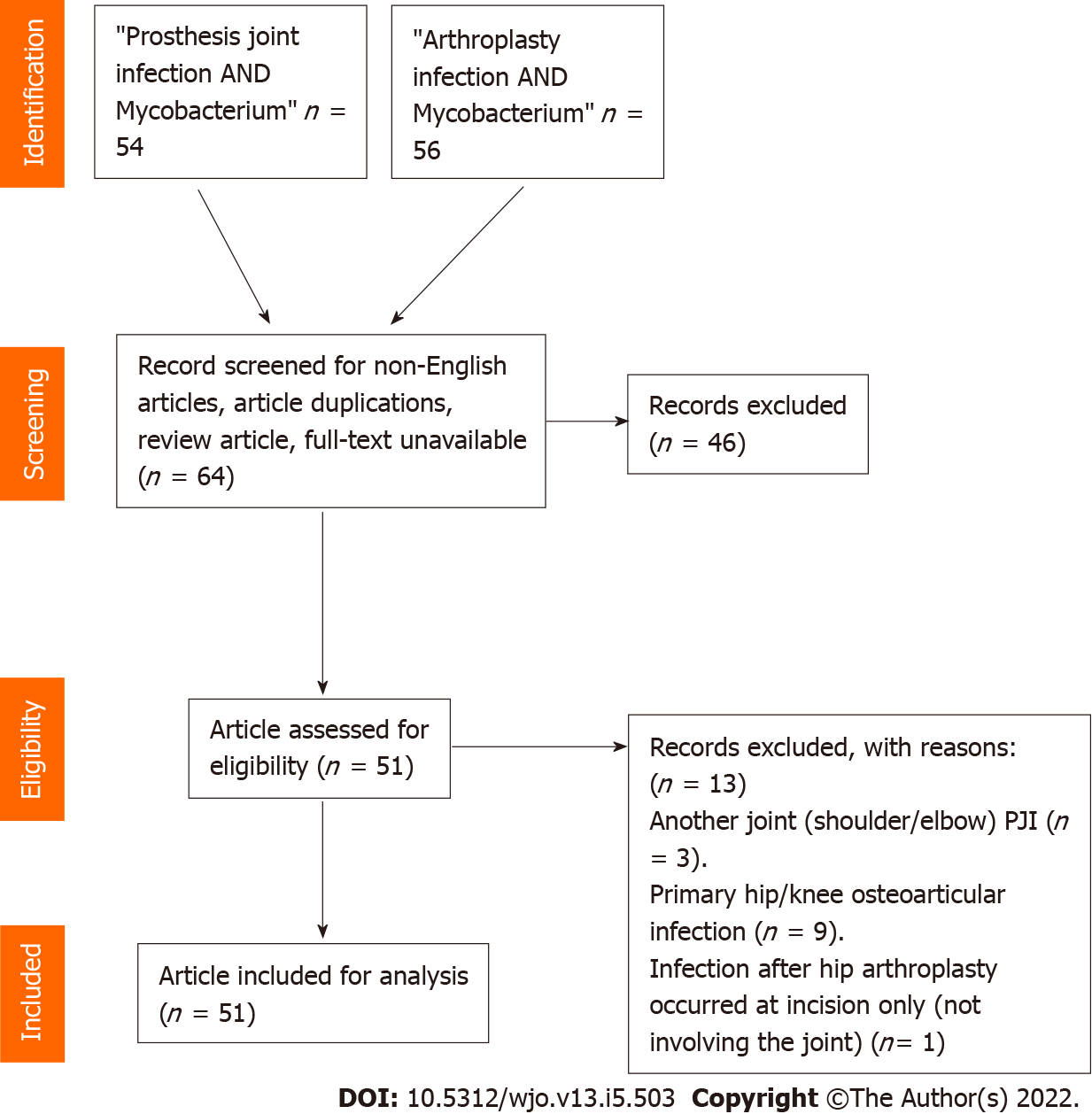 Figure 1 Flow diagram of the study. PJI: Prosthetic joint infection.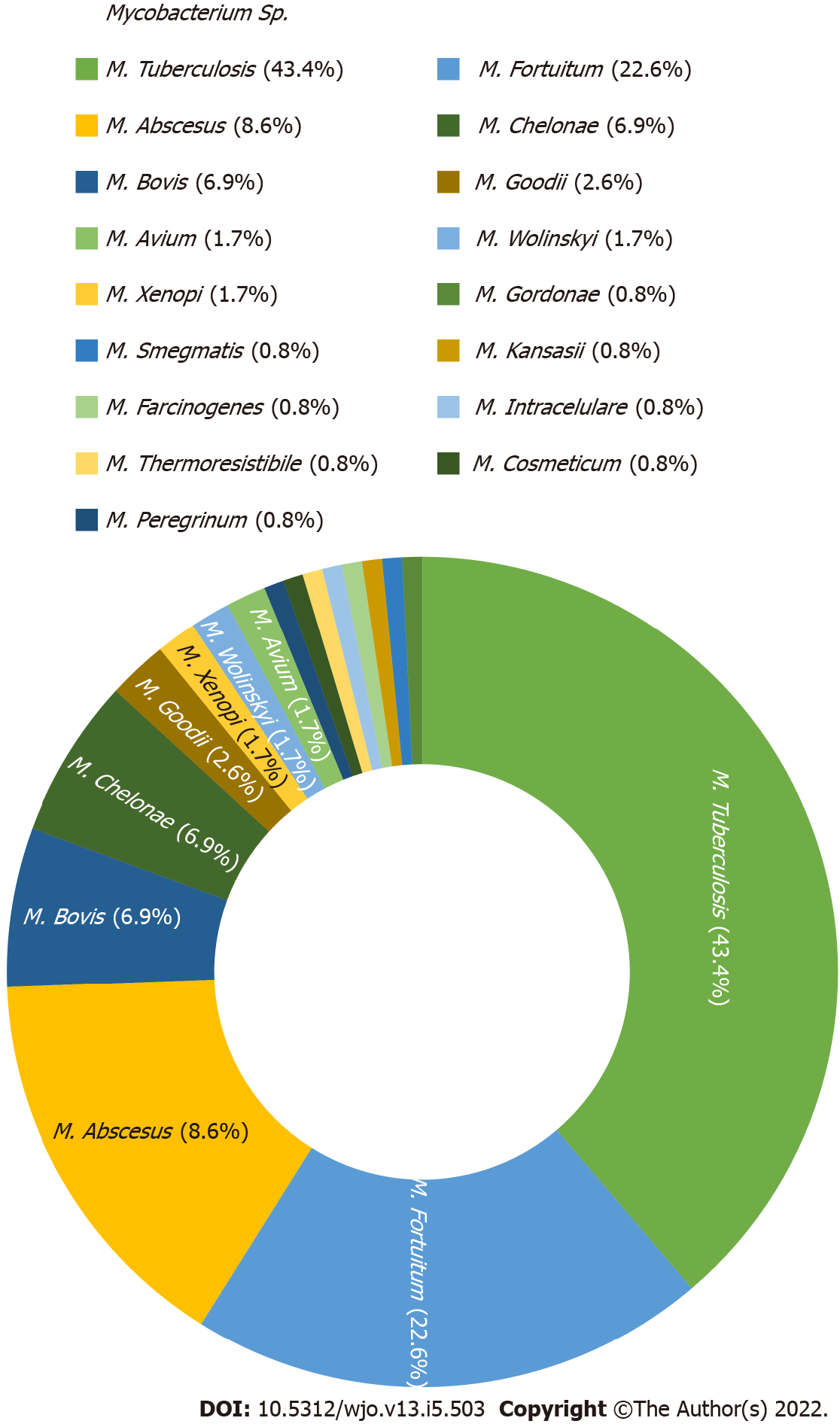 Figure 2 Distribution of Mycobacterium strains as the cause of hip/knee prosthetic joint infection (n = 115). M.: Mycobacteria.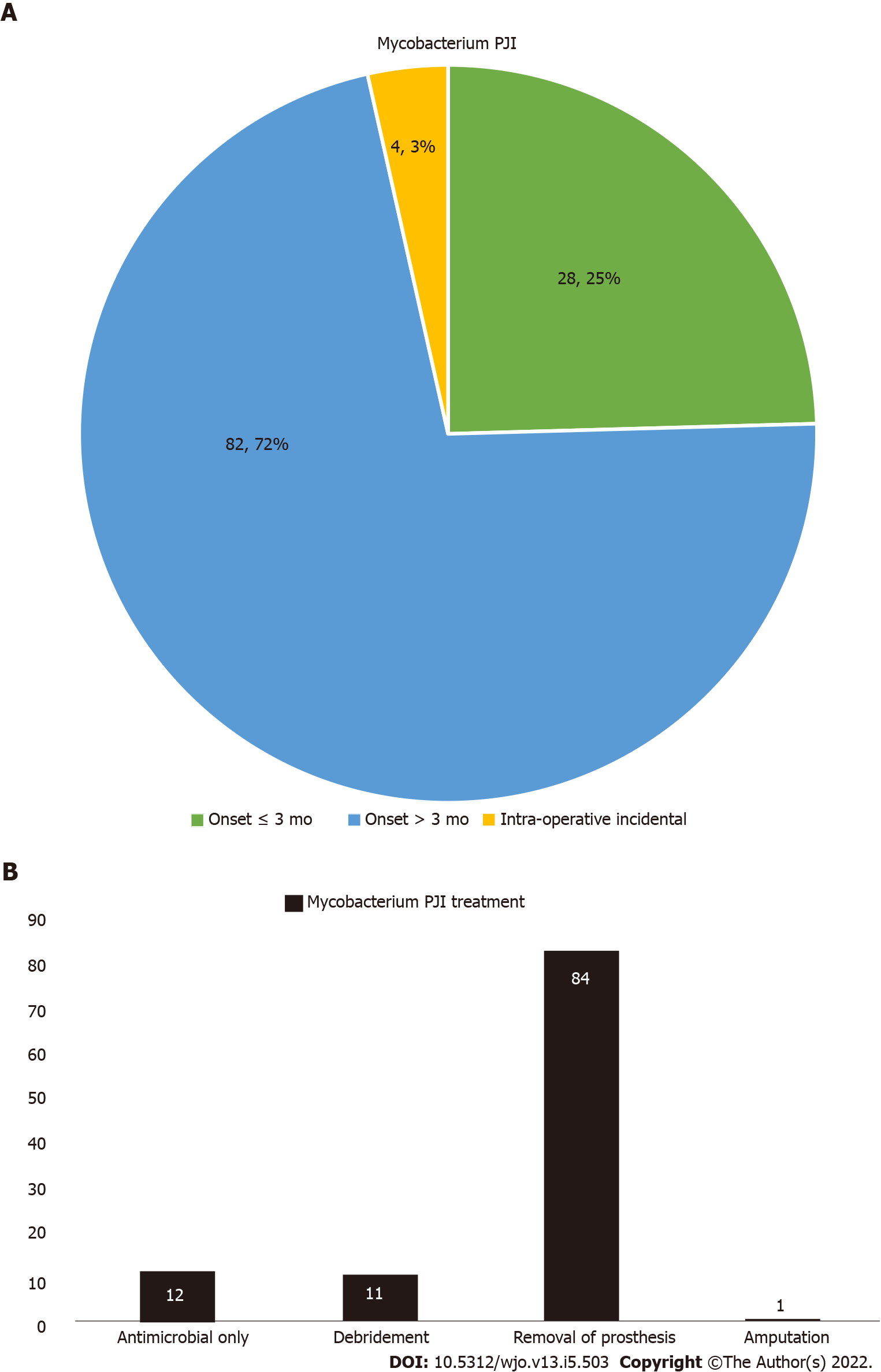 Figure 3 Distribution of overall Mycobacterium prosthetic joint infection cases. A: By onset of infection after index surgery (n = 114); B: By treatment (n = 108). PJI: Prosthetic joint infection.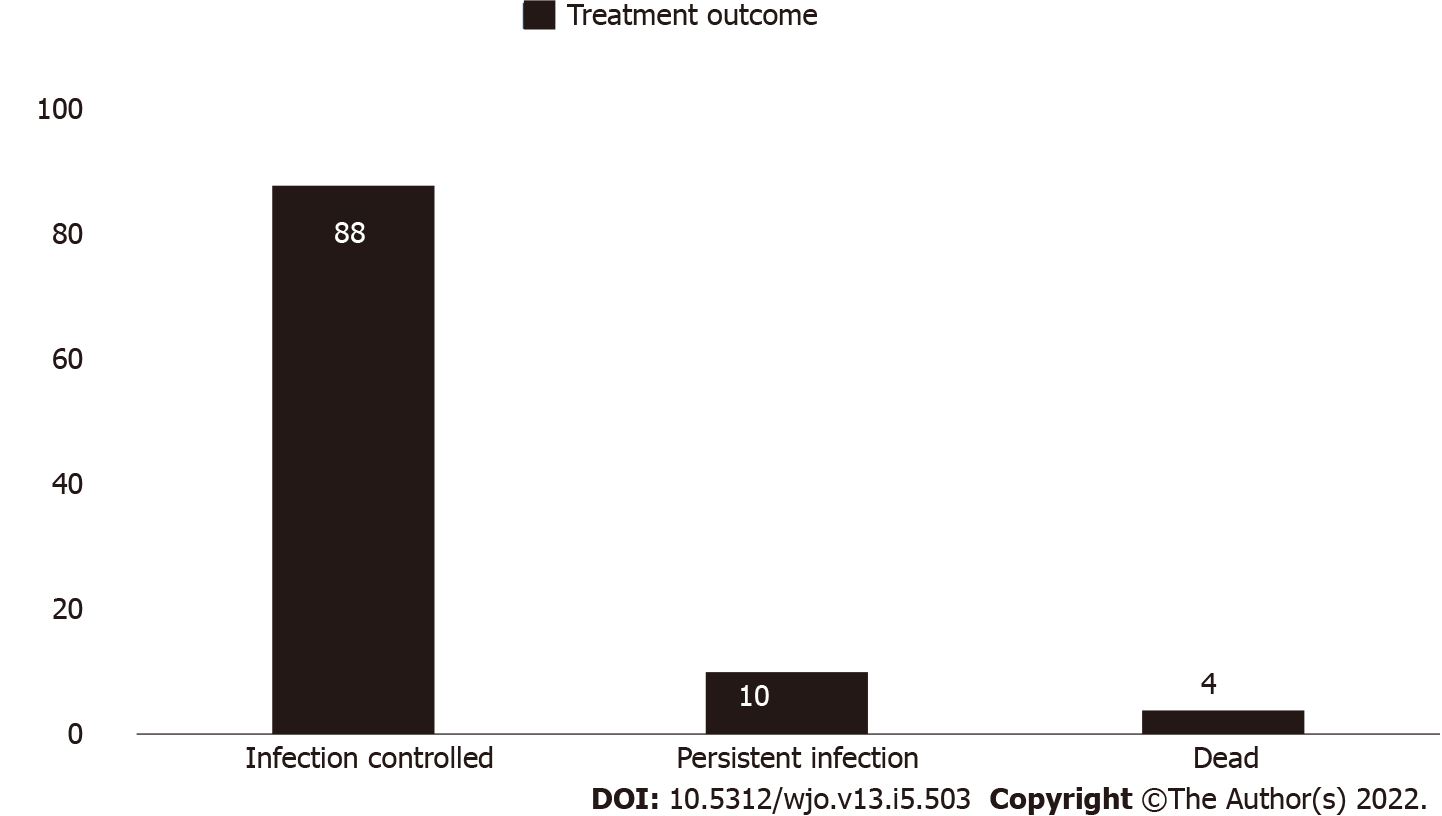 Figure 4 Distribution of overall final outcome of Mycobacterium prosthetic joint infection treatments (n = 102).Table 1 Articles included in the systematic reviewRemoval of prosthesis: With or without revision. M.: Mycobacteria; NA: Not available.Table 2 Descriptive comparison between tuberculous and nontuberculous Mycobacteria prosthetic joint infection cases (excluding mixed-infection cases)P < 0.05: Significant. NA: Data not available; PJI: Prosthetic joint infection.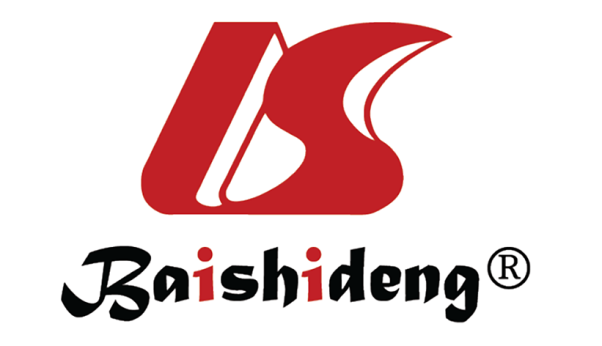 Published by Baishideng Publishing Group Inc7041 Koll Center Parkway, Suite 160, Pleasanton, CA 94566, USATelephone: +1-925-3991568E-mail: bpgoffice@wjgnet.comHelp Desk: https://www.f6publishing.com/helpdeskhttps://www.wjgnet.com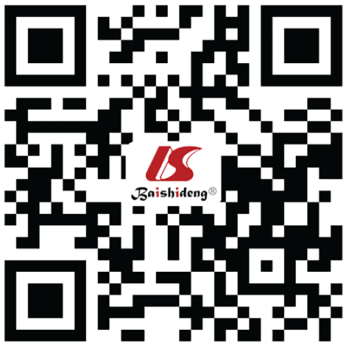 © 2022 Baishideng Publishing Group Inc. All rights reserved.NoRef.Joint involvement (No. of cases)PathogensOnset of disease (early: ≤ 3 mo; late: > 3 mo)TreatmentOutcome1Ribeiro et al[7], 2020Hip (1)M. tuberculosisEarlyRemoval of prosthesisControlled2Patel et al[8], 2019Hip (1)M. bovisLateRemoval of prosthesisControlled3Sixt et al[9], 2020Hip (1)M. aviumLateRemoval of prosthesisControlled4Barry et al[10], 2019Knee (1)M. tuberculosis LateAntimicrobials onlyControlled5Goldstein et al[11], 2019Hip (2), knee (4)M. intracellulare (1), M. abscessus (1), M. fortuitum (1), M. gordonae (1), NA (2)Early (1), kate (4), NA (1)Removal prosthesis (5), amputation (1)Controlled6Buser et al[12], 2019Hip (5), knee (4)M. fortuitum (7), M. goodii (2)Early (1), late (8)NANA 7Spanyer et al[13], 2018Knee (1)M. abscesusNARemoval of prosthesisControlled8Meyssonnier et al[14], 2019Hip (9)M. tuberculosis (9)Late (5), intraoperative (4)Antimicrobials only (5), removal of prosthesis (4)Controlled9Chang et al[15], 2018Hip (7), knee (6)M. tuberculosis (13), mixed infection (6)Early (2), late (11)Removal of prosthesis (11), debridement (2)Controlled (8), persistent (3), dead (2)10Metayer et al[16], 2018Hip (1)M. bovisLate Removal of prosthesisControlled11Elzein et al[5], 2017Knee (1)M. tuberculosis Late Removal of prosthesisControlled12Kim et al[17], 2017Knee (2)M. abscessus Early (1), late (1)Removal of prosthesis (2)Controlled13Henry et al[18], 2016Hip (1), knee (1)M. abscessus Late Removal of prosthesis (2)Controlled14Jeong et al[19], 2012Knee (1)M. wolinskyiNADebridementNA15Lee et al[20], 2012Knee (1)M. chelonaeLateRemoval of prosthesisControlled16Wang et al[21], 2011Knee (1)M. abscessus, M. fortuitumEarlyRemoval of prosthesisNA17Ahmad et al[22], 2010Knee (1)M. goodiiEarlyRemoval of prosthesisControlled18Gupta et al[23], 2009Hip (1)M. avium complexLateRemoval of prosthesisControlled 19Porat et al[24], 2008Knee (2) bilateralM. fortuitumLateAntimicrobials onlyPersistent20Reigstad et al[25], 2008Hip (1)M. bovisLateRemoval of prosthesisControlled21Brown et al[26], 2008Hip (1)M. tuberculosis, M. chelonaeLateRemoval of prosthesisControlled 22Cheung et al[27], 2008Knee (1)M. fortuitumEarlyRemoval of prosthesisControlled 23Eid et al[28], 2007Knee (7), hip (1)M. chelonae (3), M. abscessus (2), M. fortuitum (3), M. smegmatis (1)Early (3), late (5)Removal of prosthesisControlled (7), persistent (1)24Segal et al[29], 2007Hip (1)M. bovisLateRemoval of prosthesisControlled 25Khater et al[30], 2007Knee (1)M. tuberculosis EarlyRemoval of prosthesisControlled 26Pulcini et al[31], 2006Hip (1)M. wolinskyiLateRemoval of prosthesisControlled 27Neuberger et al[32], 2006Knee (1)M. kansasiiLateRemoval of prosthesisControlled 28Wong et al[33], 2005Hip (1)M. farcinogenesLateRemoval of prosthesisControlled 29Yim et al[34], 2004Hip (10)M. xenopiLateRemoval of prosthesisControlled 30Spinner et al[35], 1996Knee (1)M. tuberculosisEarlyDebridementControlled 31Pring et al[36], 1996Knee (1)M. chelonaeEarlyRemoval of prosthesisControlled 32Kreder et al[37], 1996Hip (1)M. tuberculosis LateRemoval of prosthesisControlled 33Lusk et al[38], 1995Knee (1)M. tuberculosis LateRemoval of prosthesisDead34Tokumoto et al[39], 1995Knee (2), hip (1)M. tuberculosis LateRemoval of prosthesis (3)Controlled 35Ueng et al[40], 1995Hip (2)M. tuberculosis LateRemoval of prosthesis (2)Controlled 36Heathcock et al[41], 1994Hip (1)M. chelonaeLateRemoval of prosthesisControlled 37Leach et al[42], 1993Hip (1)M. bovisLateRemoval of prosthesisControlled 38Guerra et al[43], 1998Hip (1)M. bovisLateRemoval of prosthesisControlled 39LaBombardi et al[44], 2005Knee (1)M. thermoresistibileEarlyRemoval of prosthesisControlled 40Saccente[45], 2006Knee (1)M. fortuitumEarlyRemoval of prosthesisControlled41Wang et al[46], 2007Knee (1)M. tuberculosis LateDebridementDead42Klein et al[47], 2012Knee (1)M. tuberculosis LateRemoval of prosthesisControlled 43Srivastava et al[48], 2011Hip (1)M. bovisLateRemoval of prosthesisControlled 44Rispler et al[49], 2015Knee (1)M. bovisLateDebridementControlled 45Vutescu and Koenig[50], 2017Knee (1)M. cosmeticumLateRemoval of prosthesisControlled 46Jitmuang et al[4], 2017Knee (10), hip (1)M. fortuitum (9), M. abscessus (1), M. peregrinum (1) (mixed cases 2)Early (9), late (2)Removal of prosthesis (10), debridement (1)Controlled (6), persistent (1), NA (4)47Mannelli et al[51], 2018Hip (1)M. chelonaeLateAntimicrobials onlyPersistent48Uhel et al[52], 2019Hip (6), knee (6) M. tuberculosisLate (12)Antimicrobials only (4), removal of prosthesis (5), debridement (3)Controlled (8), persistent (3), dead (1)49Rodari et al[53], 2020Hip (1)M. xenopiLate Removal prosthesisControlled 50Congia et al[54], 2020Knee (1)M. tuberculosis EarlyDebridementControlled 51Fix et al[55], 2020Hip (1)M. fortuitumEarly Removal prosthesisControlled Tuberculous PJI (n = 43)Nontuberculous PJI (n = 63)P valueJoint involvementJoint involvementJoint involvementJoint involvementHip22/43 (55.1%)22/63 (34.9%)0.096Knee21/43 (44.9%)41/63 (65.1%)0.096Onset of disease after index surgeryOnset of disease after index surgeryOnset of disease after index surgeryOnset of disease after index surgery≤ 3 mo5/43 (11.6%)22/60 (36.7%)0.002> 3 mo34/43 (79.1%)38/60 (63.3%)0.002Intraoperative4/43 (9.3%)00.002NA030.002TreatmentTreatmentTreatmentTreatmentAntimicrobial therapy only10/43 (23.3%)2/54 (3.7%)0.002Debridement8 /43(18.6%)3/54 (5.5%)0.002Removal of prosthesis25/43 (58.1%)48/54 (88.9%)0.002Amputation01/54 (1.8%)0.002NA090.002OutcomeOutcomeOutcomeOutcomeInfection controlled35/43 (81.4%)44/48 (91.7%)0.092Persistent infection4/43 (9.3%)4/48 (8.3%)0.092Dead 4/43 (9.3%)00.092NA0150.092